Dne 6. listopadu 2018		      ŽIVOT BEZ BARIÉR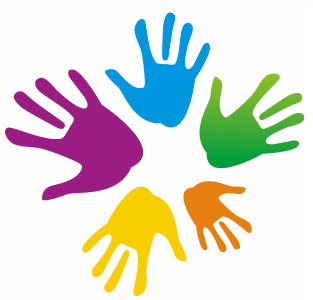          Senior · HandicapJak aktivně strávit důchodový věk? Jaké jsou novinky na trhu s pomůckami pro zdravotně znevýhodněné osoby? Jaké změny a úpravy vyžaduje zdravotní omezení? Potřebujete poradit s úpravou bytu? S výběrem kompenzačních pomůcek, vozíčků nebo úpravou vozidla?Již 7. ročník výstavy se uskuteční ve dnech 9. až 11. listopadu 2018 na výstavišti Černá louka v Ostravě. Výstava je zaměřená na osoby s handicapem a seniory. Jejím cílem je pomoci lidem s různými druhy handicapů, a to jak zdravotními, tak společenskými a přispět tak ke zlepšení života a integrace do společnosti ve všech sférách jejich činnosti.Na výstavě najdete pestrou nabídku firem poskytujících sociální a asistenční služby, úpravy vozidel, úpravy bydlení, možnosti trávení volného času a cestování, protetické, ortopedické a kompenzační pomůcky, nejrůznější elektrické invalidní vozíky a skútry.Představí se řada sdružení, nadačních fondů a neziskových organizací, které nabídnou nejrůznější produkty a služby.Život bez bariér se letos bude opět věnovat celiakům a odborníci poradí, jak s celiakií žít.
Chybět nebudou ani poradny pro handicapované a pro seniory, a také aktuálně nabízené pracovní pozice pro znevýhodněné občany v Moravskoslezském kraji. V neposlední řadě mohou návštěvníci shlédnout expozice chráněných dílen spojené s prodejem jejich výrobků.Připraven je bohatý doprovodný program na pódiu. V pátek bude probíhat od 10.30 do 12.00 hodin autorské čtení z knihy Paměť Ostravy. Návštěvníci budou moct zhlédnout ukázky výcviku vodících a asistenčních psů a taneční vystoupení seniorů.Své obrazy na výstavě vystaví Nakladatelství tělesně postižených malířů malujících ústy a nohama (UMÚN).Výstava bude probíhat současně s výstavou s názvem KREATIV  Ostrava 2018, která nabídne nepřeberné množství workshopů, korálků, látek a materiálů a pomůcek pro tvoření. Záštitu nad výstavou převzal ministr zdravotnictví České republiky, pan Mgr. et Mgr. Adam Vojtěch, ministr práce a sociálních věcí, pan Mgr. Bc. Petr Krčál, předseda Národní rady osob se zdravotním postižením ČR pan Mgr. Václav Krása, primátor statutárního města Ostravy, pan Ing. Tomáš Macura, MBA a náměstek hejtmana Moravskoslezského kraje, pan Jiří Navrátil, MBA.Otevírací doba:
9. 11. 	10:00 - 18:00 hod.
10. 11.	10:00 - 18:00 hod.
11. 11. 	10:00 - 16:00 hod.Vstupné: Dospělí			       90,- Kč
Důchodci, studenti, děti 	       50,- Kč
Hromadný vstup pro školy a domovy důchodců (min. 10 osob)  25,- KčDržitelé TP, ZTP a ZTP/P a jejich doprovod   ZDARMA
členové Klubu celiakie pro Ostravu a MSK, z.s. (po prokázání platné členské průkazky)  ZDARMAPlatí VIP karta 2018Změna programu vyhrazena